Planting Native Plants for Birds – A New Primer2020 Bringing Nature Home Series – March 14, 2020Handout from presenter John Barber (jcbarber27@gmail.com)Simple actions to take now:Provide a wide variety of native trees, shrubs, grasses, sedges, ferns, perennials, and leaf litterProvide clean and safe water year-roundNever use insecticides or rodenticidesNever permit cats outdoors – and remove straysPlant natives now.  Then plant more native plants.Construct a five-layer yard:Trees for canopyUnderstory trees (dogwood, pawpaw, sassafras, hawthorn…)Shrubs (remove invasives such as privet, barberry, forsythia, burning bush)
Perennials (mass species in clumps)Leaf litter, logs, partially-buried stones, patches of bare earth, small sand pilesUse straight species or as close to straight species as possibleSeasonal Choices for Shrubs and Tall Understory Plants	      	      SUMMER FOOD			SPRING FOOD	NEST SITES & MATERIALS        AUTUMN FOOD       WINTER FOOD & SHELTER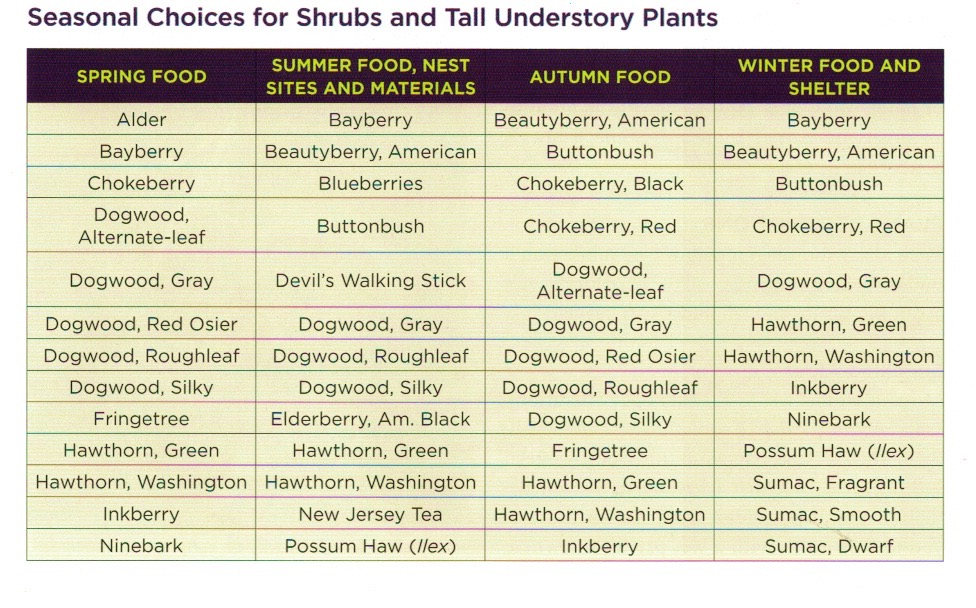 Chart above from Sorenson, Planting Native to Attract Birds to Your Yard:“The aim here…is to provide for birds in all four seasons –bugs, buds, and shelter in spring,bugs, nest sites, and nest materials in summer,bugs, fruit, nutritious berries, and shelter in autumn, andseeds, berries, and shelter in winter.”Buy plants (neonicitinoid-free certification, not a cultivar, as local as possible – ask, ask, ask)Do not dig up plants in the wild!Propagate and trade plants – collect seeds or purchase from Ohio Prairie NurserySellers:Nature Center at Shaker Lakes – May 9, 2020 (pre-orders due by 4/17)North Chagrin Nature Center – May 9, 2020Holden Arboretum – May 15 and 16, 2020Avalon Gardens, Chardon, OhioScioto Gardens, Powell, OhioNatives in Harmony, Marengo, OhioSample gardens:  Native Plants for the Small Yard --- free PDF  http://lgnc.org/pdfdocs/brandes_book.pdfRead:Bringing Nature Home, and Nature’s Best Hope, Doug TallamyThe Birds at my Table, Darryl JonesPlanting Native to Attract Birds to your Yard, Sharon SorensonGardening for the Birds, George AdamsThe Garden Revolution, Larry Weaner and Thomas ChristopherNoah’s Garden, Sara SteinWilliam Cullina books:Growing and Propagating WildflowersNative Trees, Shrubs, and VinesNative Ferns, Mosses, and GrassesThe Brother Gardeners and other books by Andrea WulfNative Plants for New England Gardens, Richardson and JaffeWEBSITES (maps will show you if a plant is native to your ecoregion)Missouri Botanical Garden			missouribotanicalgarden.org/plantfinderLady Bird Johnson Wildflower Center             wildflower.org/plantsNative Plant Trust				nativeplanttrust.orgU.S. Dept. of Agriculture			plants.usda.govThe Biota of North America Program		bonap.orgOhio Wildflowers				naturepreserves.ohiodnr.gov/wildflowersFACEBOOK GROUPS (just a small sample)Cincinnati Wild Flower Preservation Society   Native Plant Society of Northeast OhioNative Plant Gardens in the Upper Midwest   Native Plant TrustVirginia Native Plant Society                               North American Plant SocietyIndiana Invasive Plant Advisory Committee     Native Plants of New EnglandOhio’s Wildflowers and Flora- Native, Alien, and Escaped